МИНИСТЕРСТВО НАУКИ И ВЫСШЕГО ОБРАЗОВАНИЯ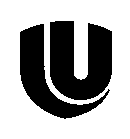 РОССИЙСКОЙ ФЕДЕРАЦИИФедеральное государственное автономное образовательное учреждение высшего образования «Национальный исследовательский Нижегородский государственный университет им. Н.И. Лобачевского»Институт экономики и предпринимательстваМЕТОДИЧЕСКИЕ УКАЗАНИЯ по организации и проведению учебной практики (ознакомительной практики)Учебно-методическое пособиеРекомендовано для студентов, обучающихся по направлению подготовки 38.03.01 «Экономика» (бакалавриат)Нижний Новгород2023В учебно-методическом пособии рассмотрены положения  об организации и проведении учебной практики (ознакомительной), даны рекомендации по ее прохождению, написанию отчета и защите. Пособие предназначено для студентов института экономики и предпринимательства ННГУ им. Н.И. Лобачевского, обучающихся по направлению 38.03.01 «Экономика» (бакалавриат).СОДЕРЖАНИЕОглавление1. Цели и задачи учебной практики	42. Планируемые результаты обучения	43. Содержание и трудоемкость практики	54. Вопросы к собеседованию (устным опросам) по учебной практике (примерные)	65. Требования к отчету по практике	6Приложения	81. Цели и задачи учебной практикиОзнакомительная практика проводится на 3-ем курсе обучения и базируется на содержании следующих дисциплин: Информатика; Философия; Деловая этика; История экономических учений; Микроэкономика; Макроэкономика; Мировая экономика и международные экономические отношения; Менеджмент; Налоговая система РФ; Институциональная экономика.Прохождение практики необходимо для получения знаний, умений и навыков, формируемых для последующей преддипломной практики и написания выпускной квалификационной работы, а также для применения в профессиональной деятельности.Практика проводится на кафедре экономической теории и методологии ННГУ им. Н.И. Лобачевского.Практика для обучающихся с ограниченными возможностями здоровья и инвалидов проводится с учетом особенностей их психофизического развития, индивидуальных возможностей и состояния здоровья.Целями освоения Ознакомительной практики являются: подготовить бакалавров к получению первичных практических умений и навыков профессиональной деятельности, привить практические навыки работы с источниками информации, дать возможность творческой реализации теоретических знаний в практической деятельности, в том числе в научно-исследовательской работе.Задачами практики по получению первичных профессиональных умений и навыков, в том числе первичных умений и навыков научно-исследовательской деятельности являются:закрепление приобретенных в процессе обучения теоретических и практических знаний, умений и навыков;выполнение заданий, предусмотренных индивидуальным заданием на практику;закрепление знаний, умений и навыков работы с периодическими, реферативными и справочными информационными изданиями по экономике в соответствии с поставлен- ной задачей;формирование практических навыков анализа, оценки, интерпретации полученных результатов и обоснования выводов, полученных в результате проведенных исследований;развитие навыков подготовки и защиты отчета по практике.2. Планируемые результаты обученияПеречисленные ниже компетенции, формируемые в ходе проведения учебной практики, вырабатываются частично. Полученные обучающимися знания, умения и навыки являются частью планируемых. В результате обучения обучающиеся получают представление о первичных умениях и навыках научно-исследовательской деятельности; учатся выполнять сбор и обработку информации по теме исследования, применять на практике навыки анализа, оценки и обоснования выводов, полученных в результате проведенных исследований, работать самостоятельно и в команде, а также вырабатывают навыки подготовки и защиты отчета по теме исследования.3. Содержание и трудоемкость практикиУчебная практика проводится дискретно в течение 2-х недель и составляет 108 часов.Конкретные сроки устанавливаются ИЭП ННГУ в соответствие с учебным планом и графиком учебного процесса. Примерное содержание представлено в таблице:Задания и вопросы, исследуемые в ходе прохождения практики, определяются преподавателем – руководителем практики от кафедры экономической теории и методологии.4. Вопросы к собеседованию (устным опросам) по учебной практике (примерные)5. Требования к отчету по практикеПисьменный отчет по практике сдается в папке скоросшивателе. Объем отчета 10-12 стр., шрифт Times New Roman, размер шрифта 14 (12), межстрочный интервал 1,5 (1), текст выровнен по ширине. Размеры полей страниц: верхнее – , нижнее – , левое – , правое – . Список используемых источников оформить по ГОСТ 7.1-2003 «Библиографический список. Библиографическое описание. Общие требования и правила составления». Используемые источники не старше 3-х лет, в количестве 15 наименований. Конкретные требования к структуре отчета, его содержанию и оформлению определяются руководителем практики от ИЭП. Количество глав (пунктов), специфика источников литературы и т.п. может зависеть от направления исследования, определенного (выбранного) в ходе учебной практики.Критерии итоговой оценки результатов практикиКритериями оценки результатов прохождения обучающимися практики являются сформированность предусмотренных программой компетенций, т.е. полученных теоретических знаний, практических навыков и умений (самостоятельность, творческая реализация, умение анализировать информацию по теме исследования и делать выоды).ПриложенияПриложение 1МИНИСТЕРСТВО НАУКИ И ВЫСШЕГО ОБРАЗОВАНИЯ РОССИЙСКОЙ ФЕДЕРАЦИИФЕДЕРАЛЬНОЕ ГОСУДАРСТВЕННОЕ АВТОНОМНОЕОБРАЗОВАТЕЛЬНОЕ УЧРЕЖДЕНИЕ ВЫСШЕГО ОБРАЗОВАНИЯНациональный исследовательский НИЖЕГОРОДСКИЙ ГОСУДАРСТВЕННЫЙ УНИВЕРСТИТЕТ им. Н.И.ЛОБАЧЕВСКОГОИнститут экономики и предпринимательства Кафедра экономической теории и методологииОтчетпо учебной (ознакомительной) практике Выполнил(-а): студент(ка)___курса____________группынаправления__38.03.01 Экономика____________________Фамилия.И.О. Проверил:__________________________Фамилия И.О., должность, звание, уч.степеньНижний Новгород202_Приложение 2Федеральное государственное автономное образовательное учреждение высшего образования «Национальный исследовательский Нижегородский государственный университет им. Н.И. Лобачевского»ИНДИВИДУАЛЬНОЕ ЗАДАНИЕ НА учебную практику (ознакомительную)Обучающийся  	(фамилия, имя, отчество полностью)Курс  	Институт _ИЭП	Форма обучения  	Направление подготовки/специальность   38.03.03 Экономика	Содержание задания на практику (перечень подлежащих рассмотрению вопросов):________________________________________________________________________________________________________________________________________________________________________________________________________________________________________________________________________________________________________________________________________________________________________________________________________________________________________________________________________________________________________________________________________________________________________________________________Дата выдачи задания  	Руководитель практики отННГУ                                                        __________________________     _____________________________                                                                                          подпись                                  И.О.ФамилияОзнакомлен:Обучающийся                                          __________________________     _____________________________                                                                                          подпись                                  И.О.ФамилияПриложение 3Рабочий график (план) проведения практикиФИО обучающегося:  	             Форма обучения:  	 Факультет/филиал/институт:    ИЭП	 Направление подготовки/специальность: 38.03.01 Экономика	Курс:  	Место прохождения практики    кафедра экономической теории и методологии ННГУРуководитель практики от ННГУ 	.	                                                                             Фамилия И.О., должностьВид и тип практики: ознакомительнаяСрок прохождения практики: с 	по 	.Руководитель практики от ННГУ 		(Ф.И.О., подпись)Формируемые компетенции Планируемые результаты обучения при прохождениипрактикиУК-1. Способен осуществлять поиск, критический анализ и синтез информации, применять системный подход для решения поставленных задачЗнать: основы системного подхода; последовательность и требования к осуществлению аналитической деятельности для решения поставленных задач Уметь: анализировать и систематизировать информацию, оценивать эффективность анализа проблем и принимаемых решений в профессиональной деятельности Владеть навыками поиска информации и практической работы с информационными источниками; методами принятия решенийУК-2. Способен определять круг задач в рамках поставленной цели и выбирать оптимальные способы их решения, исходя из действующих правовых норм, имеющихся ресурсов и ограниченийЗнать: алгоритмы поиска оптимальных способов решения задач в рамках поставленной цели, необходимые ресурсы, действующие правовые нормы и ограничения Уметь: определять задачи исходя из поставленной цели с учетом действующих правовых норм, имеющихся ресурсов и ограничений Владеть: инструментами для определения и достижения задач, подчиненных общей цели, с использованием действующих правовых норм, имеющихся ресурсов и ограниченийУК-6. Способен управлять своим временем, выстраивать и реализовывать траекторию саморазвития на основе принципов образования в течение всей жизниЗнать: средства и методы для профилактики утомления, регулирования и восстановления работоспособности Уметь: осуществлять самоконтроль, самоотчет, самооценкуВладеть: навыками самостоятельной работы, самоорганизации и организации выполнения заданийУК-8. Способен создавать и поддерживать безопасные условия жизнедеятельности, в том числе при возникновении чрезвычайных ситуацийЗнать: правила организации и реализации образовательной, воспитательной, деятельности с учетом нормативных, санитарно-гигиенических, требований к безопасностиУметь: применять практические навыки по обеспечению безопасности в опасных ситуациях повседневной жизни и в чрезвычайных ситуациях разного характера, в том числе в образовательной средеВладеть: навыками создания комфортной (нормативной) и безопасной образовательной, трудовой, бытовой среды обитанияУК-9. Способен использовать базовые дефектологические знания в социальной и профессиональной сферах Знать: понятие инклюзивной компетентности, ее компоненты и структуру; особенности применения базовых дефектологических знаний в социальной и профессиональной сферах Уметь: работать в коллективе, соотносить свое поведение с поведением коллегУметь:  планировать и осуществлять профессиональную деятельность с лицами с ограниченными возможностями здоровья и инвалидами Владеть: навыками взаимодействия в социальной и профессиональной сферВладеть: навыками сотрудничества, ведения переговоров и разрешения конфликтовУК-10. Способен принимать обоснованные экономические решения в различных областях жизнедеятельностиЗнать: основные документы, регламентирующие экономическую деятельность; источники финансирования экономического субъекта; принципы планирования экономической деятельности Уметь: обосновывать принятие экономических решений, использовать методы экономического планирования для достижения поставленных целей. Владеть: навыками применения экономических инструментовПК-6. Способен на основе типовых методик собрать и проанализировать экономические данные, рассчитать и обосновать социально-экономические показатели, используя для решения задач современные технические средства и информационные технологииЗнать: типовые методики для сбора и анализа экономических данныхУметь: работать с компьютером как средством управления информациейВладеть: основными навыками поиска, хранения, обработки научной информацииПК-7. Способен собрать необходимые для научного исследования данные, проанализировать их, подготовить информационный обзор и/или аналитический отчет, используя отечественные и зарубежные источники информацииЗнать:  способы подготовки материала для наглядного представленияУметь:  собирать, обрабатывать (группировать, дифференцировать, исключать и т.п.) данные, необходимые для исследования; подготавливать обзоры и/или отчеты в соответствие с поставленными задачамиВладеть: навыками обработки исходных данных в соответствие с поставленными задачами, подготовки информационного обзор и/или аналитического отчета№ЭтапСодержание этапаТрудоемкость1Организационный-проведение организационного собрания руководителем практики0,5- получение индивидуального задания0,52Основной-изучение отечественных и зарубежных источников информации по выбранной тематике практики30-систематизация, структуризация и анализ собранной информации  по выбранной теме практики60- формирование и обсуждение с руководителем итогового отчета153Заключительный- защита отчета по практике2ИТОГО:№ВопросКод компетенции1.Какие задачи были решены при прохождении практики?УК-1, УК-22.Какие известны методы сбора и анализа данных? Какие из них применялись при прохождении практики?УК-6, УК-83.Какие нормативно-правовые акты и/или официальные источники были рассмотрены/проанализированы при прохождении практики и/или написании отчета?УК-1, УК-2, ПК-7, УК-104.Каковы источники расчетных данных?УК-65.Область профессиональной деятельности бакалавра по экономике в финансовой сфере?УК-1, УК-2, УК-106.Особенности современной экономической науки?УК-2, УК-67. Обосновать направление исследования.УК-10, ПК-6, ПК-78. Знания и/или умения по каким изученным дисциплинам были использованы в процессе прохождения практики и написания отчета?УК-99.Какие общедоступные информационные сервисы, программы, технические средства были использованы в процессе прохождения практики и написания отчета?УК-10, ПК-79.Вопросы по выбранной студентом теме практикиУК-10, ПК-6, ПК-7ОценкаУровень подготовкиПревосходноПредусмотренные  программой  практики  результаты  обучения в рамках компетенций достигнуты. Обучающийся демонстрирует высокий   уровень   подготовки,   творческий   поход   к  решению нестандартных ситуаций во время выполнения индивидуального задания. Обучающийся активно работал в течение всего периода практики. Подготовил аналитический отчет в соответствии со всеми требованиями к отчету.ОтличноПредусмотренные программой практики результаты обучения в рамках компетенций достигнуты. Обучающийся демонстрирует высокий уровень подготовки. Обучающийся активно работал в течение всего периода практики. Подготовил аналитический отчет в соответствии со всеми требованиями к отчету.Очень хорошоПредусмотренные программой практики результаты обучения в рамках компетенций достигнуты. Обучающийся демонстрирует хорошую подготовку. Обучающийся активно работал в течение всего периода практики. Подготовил аналитический отчет с незначительными погрешностями.ХорошоПредусмотренные программой практики результаты обучения в рамках компетенций достигнуты практически полностью. Обучающийся демонстрирует в целом хорошую подготовку, но при подготовке отчета по практике и проведении собеседования допускает заметные ошибки или недочеты. Обучающийся активно работал в течение всего периода практики.УдовлетворительноПредусмотренные программой практики результаты обучения в рамках компетенций в целом достигнуты, но имеются явные недочеты в демонстрации умений и навыков. Обучающийся показывает минимальный уровень теоретических знаний, делает существенные ошибки при выполнении индивидуального задания, но при ответах на наводящие вопросы во время собеседования, может правильно сориентироваться и в общих чертах дать правильный ответ. Обучающийся имел пропуски в течение периода практики. Подготовил аналитический отчет с ошибками.НеудовлетворительноПредусмотренные программой практики результаты обучения в рамках компетенций в целом не достигнуты, обучающийся не представил своевременно /представил отчет по практике, несоот- ветствующий индивидуальному заданию. Пропустил большуючасть времени, отведенного на прохождение практики. ПлохоПредусмотренные программой практики результаты обучения в рамках компетенций не достигнуты, обучающийся не представил своевременно отчет по практике, пропустил большую часть времени, отведенного на прохождение практики, не может дать правильный ответ на вопросы собеседования.Дата (период)Содержание и планируемые результаты практики(Характеристика выполняемых работ, мероприятия, задания, поручения и пр.)изучение	отечественных	и	зарубежных	источников	информации	по выбранной тематике практикисистематизация,	структуризация	и	анализ	собранной	информации	по выбранной теме практикиформирование и обсуждение с руководителем итогового отчетазащита отчета по практике